Муниципальное бюджетное общеобразовательное учреждение «Школа № 17»Пролетарского района города Ростова-на-Дону____________________________________________________Программа ЛЕТО - 2022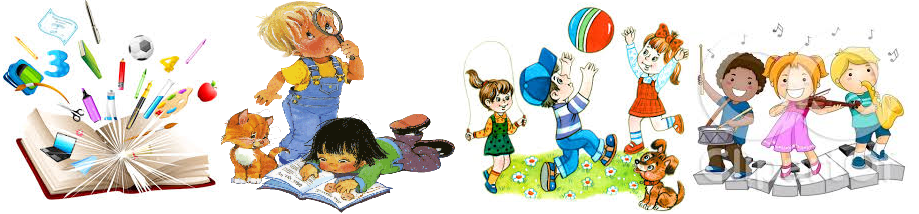  г. Ростов на Дону 2022 год.Актуальность программы.Период каникул – это время, когда появляется возможность приоритет отдать не образовательной деятельности, а воспитанию. Летом условия природного и, в значительной мере, социального окружения благоприятны для осуществления воспитательного процесса, главное – обеспечить его непрерывность и эффективность. Система образования по-прежнему остается главным организатором занятостиОтдыха и оздоровления детей. Летняя занятость детей сегодня – это не только социальная защита, это еще и пространство для творческого развития для социализации молодого человека с учетом реалий современной жизни. Совместная деятельность способствует формированию у ребят коммуникативных навыков.Учет возрастных особенностей, личных интересов и склонностей, субъектное отношение между детьми и педагогами, возможность  выбора ребятами форм и направлений деятельности, открывают перед ребенком новые возможности социализации, восстановления и укрепления здоровья, приобретения новых знаний, умений и навыков. Это становится возможным в случае целенаправленной организации летней оздоровительной кампании, умелого взаимодействия школы с другими организациями и учреждениями, заинтересованности педагогов, детей и родителей.2.Цель: совершенствования организации содержательного отдыха, оздоровления и занятости детей и подростков МБОУ "Школа № 17"  для оптимального удовлетворения потребности детей и их родителей в качественных и социально значимых услугах оздоровления и отдыха в период летних каникул.3.Задачи:совершенствовать  систему организации летнего отдыха и занятости детей и подростков;создать условия для воспитания у детей и подростков культуры досуговой деятельности, развитие их творческих, организаторских, интеллектуальных способностей, реализация детских и молодежных социально значимых инициатив;продолжить формирование гражданственности, патриотизма и национального самосознания на основе государственной идеологии;подготовка к самостоятельной жизни и труду;формирование нравственной, эстетической и экологической культуры;овладение ценностями и навыками здорового образа жизни;формирование культуры семейных отношений;создать условия для социализации и саморазвития личности обучающегося;максимально охватить обучающихся различными видами организованной деятельности;осуществлять профилактику преступлений и правонарушений4.Основные направления идеологической и воспитательной работы с учащимися, нуждающимися в   оздоровлении:4.1. Гражданско-патриотическое, идеологическое воспитание.4.2. Формирование культуры здорового образа жизни.4.3. Трудовое воспитание.4.4. Формирование базовых ценностей культуры личности.4.5. Активное вовлечение обучающихся в деятельность, с целью приобретения социального и жизненно важного опыта, освоение способов организации собственной жизнедеятельности.4.6. Воспитание культуры семейных отношений.4.7. Усиление роли детских и молодежных общественных объединений в  оздоровительных учреждениях.5.Сроки реализации программы:01.05.2022 по 31.08.2022 год 6.Адресат программы:учащиеся 1–11 классов МБОУ «Школа  № 17» 7. Этапы реализации программы:1.Организационно – подготовительный ( 01.05.2022-29.05.2022г.)изучение интересов детей и родителей, учет результатов работы в предыдущем сезоне;выбор форм и методов работы по оздоровлению детей;подбор кадров для работы с детьми;подготовка материальной базы;проведение инструктивно-методических совещаний;координация деятельности с различными ведомствами, организациями;нормативное правовое обеспечение программы.2.Непостредственное проведение летней оздоровительной кампаниисогласно плану мероприятий по реализации программы:работа производственных бригад в рамках временной трудовой занятости школьников;работа с высокомотивированными учащимися через организацию кружков и объединений с целью развития творческого потенциала, активизации их подготовки к предметным олимпиадам и интеллектуальным конкурсам (июнь, июль, август);работа Отделения Детской Архитектурно-художественной школы   ААИ ЮФУ на базе МБОУ "Школа № 17"работа спортивной площадки работа  Футбольного клуба "Академика"работа кружка Волейбол,Каратэ-ДО,Баскетбол,Тег-регбиработа школьной библиотеки  работа ШСК "Планета спортаработа комнаты психологической разгрузки «Позитив» работа первичного отделения РДШ, отряда «Юнармия» и т.д.работа по трудоустройству и профориентации обучающихся. В ходе летней оздоровительной кампании 2022 года будет организована  сотрудничество с информационным центром «Россия- моя  история», музей «Русско-армянской дружбы», драматическим театром имени М. Горького,  «Ростовский  областной краеведческий музей», », правоохранительными органами и другими заинтересованными субъектами профилактики.Итогово–аналитический (26.08 – 31.08.2022)подведение итогов летней оздоровительной кампании;анализ работы оздоровительного лагеря, лагеря труда и отдыха;выявление инновационных подходов, обобщение лучших педагогических практик.8.Обеспечение выполнения Программы:Методическое:разработка мероприятий;диагностика летнего оздоровления и занятости учащихся;разработка требований и Положений к проведению оздоровительных мероприятий;подготовка нормативно-правовой документации по летней кампании 2022создание банка данных о занятости учащихся и их оздоровлении в летний период.Кадровое:организация семинаров и совещаний при подготовке работников к летней кампании;составление графика летних отпусков сотрудников с учетом обеспечения предполагаемых форм летней занятости учащихся.Материально –техническое:укрепление материально-технической базы учреждения образования, пришкольных спортивных площадок, озеленение территории.развитие базы дополнительного образования учащихся.Оптимальные приемы, методы и формы:викторины, конкурсы, экскурсии, концерты, экспедиции, вечера, дебаты, дискуссии, фестивали, диспуты, КВН, праздники, походы, психологические тренинги, игры, спортландия, соревнования, устные журналы, заочные путешествия, акции милосердия, участие в общественно–полезной деятельности, т.е. все виды активной деятельности, побуждающие к самостоятельному творчеству.Ожидаемые результаты реализации программыповышение качества и эффективности воспитательной работы в учреждении образования по организации летнего отдыха и занятости детей и подростков в результате согласованных усилий заинтересованных учреждений, организаций;активизация поиска новых, более эффективных форм воспитания учащихся;приобретение учащимися дополнительных умений и навыков социального взаимодействия и творческой самореализации;закрепление навыков здорового образа жизни,  воспитание осознанного и ответственного отношения к здоровью как к важнейшей ценности жизни человека;профилактика преступлений и правонарушений детей и подростков в летний период.В течение лета 2022 года в лицее всеми формами труда и отдыха будет занято 100% учащихся школы.140 учащихся будут проходить оздоровление в лагере дневного пребывания «Гейзер» В период летних каникул будет реализоваться  проект «Нескучные каникулы»Реализация акции «Мы – за безопасность» с 25.05 –31.08.2022Критериями эффективности отдыха будут служить:улучшение показателей физического здоровья детей;100% охват организованным отдыхом всех детей;удовлетворенность отдыхом детей со стороны детей и родителей (анкетирование).привлечение к участию в организации отдыха детей организаций и предприятий района.